SACRED HEART CATHEDRAL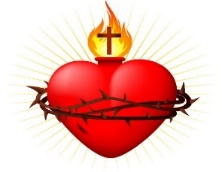 406 Steele Street, Whitehorse (YT), Y1A 2C8               Phone: (867) 667-2437 Recurring Payment Authorization FormSchedule your payment to be automatically deducted from your bank account, or charged to your Visa, MasterCard or American Express.  Just complete and sign this form to get started! Recurring Payments Will Make Your Life Easier: It’s convenient (saving you time and postage) Your payment is always on time (even if you’re out of town) Reduce the need of envelopes Here’s How Recurring Payments Work: You authorize regularly scheduled charges to your checking/savings account or credit card.  You will be charged the amount indicated below each billing period.  A receipt for each payment will be emailed to you and the charge will appear on your bank statement as an “ACH Debit.”  You agree that no prior notification will be provided unless the date or amount changes, in which case you will receive notice from us at least 10 days prior to the payment being collected. The donation could be changed any time by contacting the Church Please complete the information below: I _____________________________ authorize Sacred Heart Cathedral for a pre-authorized payment                                     (full name) indicated below for __________ on the ________ of each ________________for payment of my                                                                  (day or date)                            (frequency) Donation.   Billing Address  ____________________________ 	 	Phone# ________________________ City, Province, Zip ____________________________               			     Email ________________________                  Checking/ Savings Account  	      	 	            Credit Card SIGNATURE   	 	 	 	 	 	 	DATE   	 	 	  I understand that this authorization will remain in effect until I cancel it in writing, and I agree to notify SACRED HEART CATHEDRAL in writing of any changes in my account information or termination of this authorization at least 15 days prior to the next billing date. If the above noted payment dates fall on a weekend or holiday, I understand that the payments may be executed on the next business day. For ACH debits to my checking/savings account, I understand that because these are electronic transactions, these funds may be withdrawn from my account as soon as the above noted periodic transaction dates. In the case of an ACH Transaction being rejected for Non Sufficient Funds (NSF) I understand that SACRED HEART CATHEDRAL may at its discretion attempt to process the charge again within 30 days. I acknowledge that the origination of ACH transactions to my account must comply with the provisions of Canadian law.  I certify that I am an authorized user of this credit card/bank account and will not dispute these scheduled transactions with my bank or credit card company; so long as the transactions correspond to the terms indicated in this authorization form.    Checking            Savings Name on Acct      ____________________ Bank Name          ____________________Account Number  ____________________Bank Routing #    ____________________ Bank City/State    ____________________ 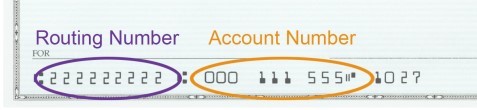  Visa                      MasterCard    Amex                    Discover Cardholder Name _________________________ Account Number _________________________ Exp. Date             ____________   